ALLEGATO  3)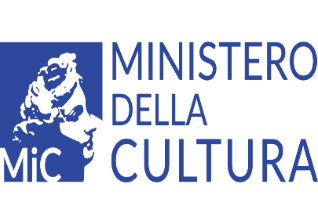 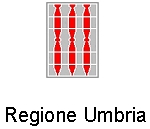 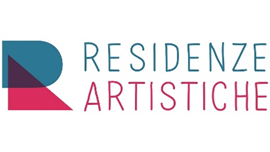 OGGETTO: Avviso pubblico per la selezione di progetti di Residenza per n.1 Centro di Residenza e n.1 progetto per Artisti nei territori in materia di spettacolo dal vivo per il triennio 2022-2024DICHIARAZIONE SOSTITUTIVA DELL’ATTO DI NOTORIETA’ RESA AI SENSI DEGLI ARTT. 46, 47 e 76 DEL D.P.R. 445/2000Il/la sottoscritto/a ____________________________________________________________legale rappresentante di ________________________________________________(per il progetto Artisti nei terriori)legale rappresentate mandatario di  __________________________________________________ (per il Centro di Residenza)consapevole delle responsabilità previste dalle vigenti disposizioni di legge a carico di chi rilascia dichiarazioni non veritiere alla Pubblica Amministrazione ed in particolare di quanto previsto dagli artt. 46, 47 e 76 del D.P.R. 28 /12/2000 n. 445DICHIARAche non sono intervenute variazioni rispetto a quanto dichiarato nella prima istanza relativa all’Avviso pubblico citato in oggettoche sono intervenute le seguenti variazioni rispetto a quanto dichiarato nella prima istanza relativa all’Avviso pubblico citato in oggetto:DICHIARA INOLTREin merito alla documentazione allegata alla presente istanza, che:I dati e le informazioni contenuti nei documenti allegati alla presente domanda sono esatti e corrispondenti al vero, e le allegate copie dei documenti sono conformi agli originali.SI IMPEGNAa ripresentare la presente dichiarazione, qualora intervengano variazioni rispetto a quanto dichiarato al momento della concessione.SI IMPEGNA INOLTREa rispettare tutte le disposizioni previste nell’Avviso con riferimento all’attuazione dei progetti e le altre condizioni previste per l’ammissione al contributo;ad acquisire e fornire all’amministrazione, il certificato di agibilità rilasciato dall’Inps gestione ex Enpals.Data ______Il Legale rappresentante (*)(Nome Cognome)____________________________________Firma(*) Per il CdR firma del mandatario in nome e per conto proprio e dei mandanti. 